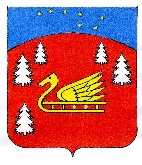 Администрации муниципального образования Красноозерное сельское поселениеМуниципального образования Приозерский муниципальный район Ленинградской области.Р А С П О Р Я Ж  Е Н И Е От 07 декабря 2018 г.			№  42 - рО  запрете  выхода граждан на   лед водоемов муниципального образования Красноозерное сельское поселение муниципального образования Приозерский муниципальный район Ленинградской областиВ связи с неустойчивым состоянием ледового покрытия акваторий оз. Красное, в целях предупреждения несчастных случаев на водных объектах и на основании Правил охраны жизни людей на водных объектах в Ленинградской области от 29.12.2007 года № 352:  Запретить   с 07.12.2018 года выезд транспортных средств, выход граждан на ледовое покрытие оз. Красное.Рекомендовать руководителям организаций, предприятий, расположенных на территории МО Красноозерное сельское поселение, проводить в коллективах разъяснительную работу о запрете выхода на ледовое покрытие для предотвращения гибели людей на водных объектах.  Организовать доведения до сведения населения информацию о введенном запрете выхода на лед на территории МО Красноозерное сельское поселение.  Контроль за исполнением данного распоряжения оставляю за собой.И. о.главы администрации  		          О. АнкруИсп.: Максимова Е.А., тел.:8(81379)67-493Разослано: Дело – 2, прокуратура – 1, Приозерское отд. ГИМС – 1, АО ПЗ-1.